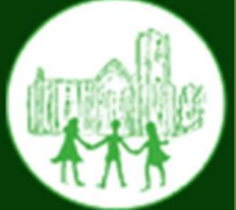 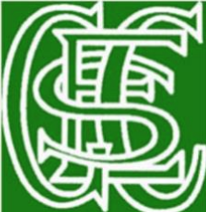 DayClubCost per sessionTimeYear Group /Max no’sClub instructorMondayBreakfast Club£4.008.00 – 8.45 amAllMrs WrayMondayFountains Clubhouse (Computing)£4.003.30pm – 5pmAllMiss StantonMondaySeekers Club once a month-6th Nov4th DecFree3.30 – 4.30pmAllRev. Ian Kitchen TuesdayBreakfast Club£4.008.00 – 8.45 amAllMrs WrayTuesdayFountains Clubhouse (Construction)£4.003.30 – 5pmAllMiss StantonWednesdayBreakfast Club£4.008.00 – 8.45 amAllMrs WrayWednesdayFountains Clubhouse (Film night)£4.003.30- 5pmAllMiss StantonThursdayBreakfast Club£4.008.00 – 8.45 amAllMrs WrayThursdayMulti-sports Club£4.003.30 – 4.30pmAllMr WhitfordThursdayArt Club£4.003.30- 4.30pmC2 & C3Mrs DraperFridayBreakfast Club£4.008.00 – 8.45 amAllMrs Wray                                        Whole School Reminder that we have an early finish today of 3pmPlease book your Parents Evening slot if you haven’t already done so.Please book places for clubs asap for next half term.Please clear any ParentPay balances.Email from Miss Rogers re. Children in Need non-uniform day on Friday 17th November. There will also be a special ‘Pudsey Picnic’ lunch.Dates for all the Christmas activities were emailed out and are on the news section of the website.